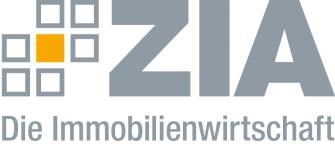 Pressemitteilung Reaktion auf Enteignungsdiskussion: FassungslosigkeitBerlin, 02.12.2020 – Der Zentrale Immobilien Ausschuss ZIA, Spitzenverband der Immobilienwirtschaft, zeigt sich fassungslos über die ernsthafte Diskussion zur Enteignung von Wohnungskonzernen in Deutschland. Am Tag einer Ehrung von Elon Musk in Berlin für die Ansiedlung tausender Arbeitsplätze in der Region sendet die Hauptstadt das Signal: ‚Wer bei uns investiert kann alles verlieren‘. „Ursache dafür bleibt eine verfehlte Wohnungspolitik, die die Mieten nach oben getrieben hat, statt – wie etwa in Hamburg – Wohnungen zu errichten“, erklärte ZIA-Präsident Andreas Mattner. So verringerte sich bereits bei der Einführung des Mietendeckels das Angebot bei Immoscout um 41 Prozent. „Die Enteignung oder mildere Formen wie der Abkauf würden nicht zu stopfende Löcher in den Haushalt der Stadt reißen – zumal das Land bereits in der Vergangenheit schon nicht als der bessere Verwalter aufgefallen ist“, so Mattner weiter.Der ZIADer Zentrale Immobilien Ausschuss e.V. (ZIA) ist der Spitzenverband der Immobilienwirtschaft. Er spricht durch seine Mitglieder, darunter 28 Verbände, für rund 37.000 Unternehmen der Branche entlang der gesamten Wertschöpfungskette. Der ZIA gibt der Immobilienwirtschaft in ihrer ganzen Vielfalt eine umfassende und einheitliche Interessenvertretung, die ihrer Bedeutung für die Volkswirtschaft entspricht. Als Unternehmer- und Verbändeverband verleiht er der gesamten Immobilienwirtschaft eine Stimme auf nationaler und europäischer Ebene – und im Bundesverband der deutschen Industrie (BDI). Präsident des Verbandes ist Dr. Andreas Mattner.Kontakt André HentzZIA Zentraler Immobilien Ausschuss e.V. Leipziger Platz 9 10117 Berlin Tel.: 030/20 21 585 23E-Mail: andre.hentz@zia-deutschland.de  Internet: www.zia-deutschland.de 